Panevėžio miesto muzikos mokytojų metodinės veiklos planas 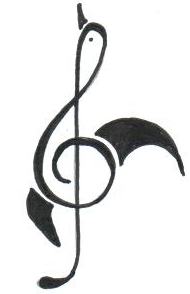 2014/2015 m.m.                                    Prioritetai:Kaip pagerinti mokinių mokymo(si) pasiekimus ir numatyti šių sprendimų įgyvendinimo gaires;Metodinių naujovių integravimas į ugdymo turinį, darbo patirties sklaida.Tikslai:Susitarimai dėl ugdymo turinio įgyvendinimo (kompetencijų  ugdymas);Ugdyti ir plėtoti bendradarbiavimą su miesto mokyklų mokytojais, Orientuoti ugdymo(si) procesą ir vertinimo sistemą ugdant mokinio kompetencijas;Kūrybinės partnerystės žadinimas siekiant didinti  pasiekimus, priimant meno ir kūrybos iššūkius.Uždavinai:Skleisti švietimo naujoves bei pedagoginę patirtį, akcentuojant mokymosi pasiekimus;Plėtoti miesto ugdymo pedagogų bendradarbiavimą, kūrybiškumo ugdymą;Kūrybiškai išnaudoti mokymąsi netradicinėse erdvėse ;Praktinių, socialinių ir vertybinių įgūdžių formavimas ugdymo dermėje.Metodinių užsiėmimų turinys:                                                                                                                                                                                                        Patvirtinta:  metodinio būrelio susirinkime 2014 m. rugsėjo 18 d.Panevėžio miesto metodinio būrelio pirmininkė          Loreta PalavenienėEil.Nr.Data Veiklos turinysAtsakingiasmenysRenginiovietaNumatomirezultataiNumatomirezultatai1.Rugpjūčio 25 d. 1X.lt Webinaras „Tyrinėjimu grįstas muzikos mokymasis: Muzika 9 kl.Leidykla „Šviesa“ mokymo centras, Klaipėdos raj. ŠC,  Žydrė JautakytėVirtuali konferencinė aplinkaSupras mokomojo komplekto koncepciją, sandarą ir ypatumus.Supras mokomojo komplekto koncepciją, sandarą ir ypatumus.2.Rugpjūčio 27 d. 1X.lt Webinaras „Mokinių gebėjimų ugdymas(is) dirbant su „Šok“ serijos muzikos vadovėliais“Leidykla „Šviesa“ mokymo centras, Klaipėdos raj. ŠC,  Rasa MalikėnienėVirtuali konferencinė aplinkaIšklausę galės motyvuotai pasirinkti ir taikyti šią priemonę savo darbe.Išklausę galės motyvuotai pasirinkti ir taikyti šią priemonę savo darbe.3. Rugpjūčio 28 d.Metodinė diena-meninio ugdymo mokytojų metodinių būrelių pirmininkams „Mokinių mokymo(si) pasiekimų gerinimas“ UPC, Alė Vilutienė Vilniuje, Viešbutyje „Panorama“, (Sodų g. 14)Ieškos sprendimų, kaip gerinti mokinių pasiekimus, aptarti brandos egzaminų ir PUPP rezultatus, reflektuos metodinių būrelių veiklą ir numatys tolesnes veiklos gaires. Ieškos sprendimų, kaip gerinti mokinių pasiekimus, aptarti brandos egzaminų ir PUPP rezultatus, reflektuos metodinių būrelių veiklą ir numatys tolesnes veiklos gaires. 4.Rugsėjis5/7 d.Panevėžio miesto 511 gimtadienio šventė. Koncertai – pasirodymai – Jungtinis miesto mokyklų choras.Bendruomenių rūmai, Laima SereikienėSenvagė, prie Bendruomenių rūmųTradicijų puoselėjimas, bendradarbiavimas5.Rugsėjo 18 d.Metodinis susirinkimas„Praėjusių mokslo metų veiklos rezultatai ir darbo plano koregavimas, kryptys 2014-2015 m. m.“Loreta Palavenienė, Panevėžio Alfonso Lipniūno progimnazijos muzikos mokytoja, metodinio būrelio pirmininkėPPŠC,Kompiuterių klasėPasidalins pedagogine patirtimiPasidalins pedagogine patirtimi6.Rugsėjo 19 d.Metodinė – praktinė konferencija„Krikščionybės simboliai mene“ – „Kurkime ir bendraukime“Jacinta Garbaliauskienė, Panevėžio Kazimiero Paltaroko gimnazijos, vyr. muzikos mokytoja Panevėžio Kazimiero Paltaroko gimnazijaĮgis metodinių ir praktinių žiniųĮgis metodinių ir praktinių žinių7.Spalio mėn.Kursai - kvalifikacijos tobulinimas, muzikos mokytojams dirbantiems su prad. klasių mokiniaisGenovaitė Pinevičienė, PPŠC metodininkė konsultantėPPŠCNumatomi tobulinimo rezultatai atitinks kvalifikacijos lygįNumatomi tobulinimo rezultatai atitinks kvalifikacijos lygį   8.Spalio 13 d. Seminaras „Interaktyvios muzikos pamokos“Panevėžio raj. švietimo centrasPRPŠCPadės paįvairinti muzikos dalyko dėstymą , apnaudojant interaktyviąsias technologijasPadės paįvairinti muzikos dalyko dėstymą , apnaudojant interaktyviąsias technologijas   9.Lapkričio 7/8 d.Lietuvos muzikos mokytojų asociacijos (LMMA) suvažiavimas.Seminaras „Muzikinis ugdymas: Pasaulio ir Lietuvos kontekstais“Lietuvos muzikos mokytojų asociacija, KU menų fakultetas, KPŠKC,Muzikos mokytoja Dalija LatvėnienėKU menų fakultete koncertų salėje (K. Donelaičio g. 4)Diskutuos, bendaradarbiaus, pagilins savo dalyko kompetencijas.Diskutuos, bendaradarbiaus, pagilins savo dalyko kompetencijas.10.Lapkričio mėn. 21 d. Šv. Cecilijos chorų festivalisMuzikos mokytojaiSavo įstaigose, Panevėžio V. Mikalausko g.Tęsti ir puoselėti chorinio dainavimo tradicijas, aktyvinti chorinį judėjimą bendrojo lavinimo mokyklose.Tęsti ir puoselėti chorinio dainavimo tradicijas, aktyvinti chorinį judėjimą bendrojo lavinimo mokyklose.11.Gruodžio 9 d. Edukacinė išvyka į Miuziklą „DON BOSKO“  Achille Oliva ir Alessandro Aliscioni /Italija/Muzikos mokytojai, Loreta Palavenienė metodinio būrelio pirmininkėKėdainių arenaMiuziklas skiriamas didžiam Italijos ir viso pasaulio jaunimo mylimam kunigui kurio 200 gimimo metines minėsime 2015 metais.Miuziklas skiriamas didžiam Italijos ir viso pasaulio jaunimo mylimam kunigui kurio 200 gimimo metines minėsime 2015 metais.12.Gruodžio mėn. II sav.Panevėžys  - Lietuvos kultūros sostinė, baigiamasis koncertas.Muzikos mokytojai, Loreta PalavenienėPanevėžio Alfonso Lipniūno progimnazijaSkatinti bendravimą ir bendradarbiavimą tarp mokyklų, bei kolektyvų.Skatinti bendravimą ir bendradarbiavimą tarp mokyklų, bei kolektyvų.13.Sausio mėn.Seminaras – aktualia mokytojams temaPPŠC, Ginta Martinkienė, metodininkė konsultantėPPŠCKelti savo kvalifikaciją.Kelti savo kvalifikaciją.14.Vasario mėn.Gerosios patirties sklaida „Sėkminga pamoka“.Muzikos mokytojai, Panevėžio K. Paltaroko gimnazijos mokytoja Zita PilkauskienėPPŠCPamokos taps įdomesnės, įgys žinių.Pamokos taps įdomesnės, įgys žinių.  15.Kovo mėn.Konferencija „Kaip aš naudoju IKT  savo muzikos pamokose“Muzikos mokytojai, Irina Gustienė mokytoja ekspertėPanevėžio „Vilties“ pagrindinė mokyklaPagerės IKT naudojimas pamokose.Pagerės IKT naudojimas pamokose.16.Balandžio mėn.Festivalis – iniciatyva, 2015 m. paskelbti ,kompozitoriaus M. K. Oginskio metais. 250 – osios gimimo metinių sukaktisProgimnazijų mokytojai bendradarbiaus su gimnazijomisPanevėžio miesto mokyklosPaminėti kompozitorių, suteikti mokiniams žinių. Bendradarbiauti.Paminėti kompozitorių, suteikti mokiniams žinių. Bendradarbiauti.17.Gegužės mėn.Moksleivių menų šventė „Džiaukimės drauge“.Muzikos mokytojai, Virginija Skukauskienė, „Saulėtekio“ progimnazijaPanevėžio „Saulėtekio“ progimnazijojeUgdyti meninį kolektyvų lygį, plėsti kultūrinį akiratį, kūrybiškumą. Ugdyti meninį kolektyvų lygį, plėsti kultūrinį akiratį, kūrybiškumą. 